Publicado en Barcelona el 21/07/2020 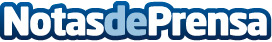 El 60 por ciento de los jóvenes españoles ya descartan los destinos no sostenibles para sus viajesEl dato se desprende de un informe pionero en nuestro país elaborado por la Universidad Autónoma de Barcelona e IATI Seguros. El estudio también refleja otras tendencias de la juventud a la hora de viajar y el uso que le dan a las redes durante los viajesDatos de contacto:María José MorónComunicación IATI Seguros+34 650 44 88 77Nota de prensa publicada en: https://www.notasdeprensa.es/el-60-por-ciento-de-los-jovenes-espanoles-ya Categorias: Nacional Viaje Sociedad Ecología Turismo Seguros Universidades http://www.notasdeprensa.es